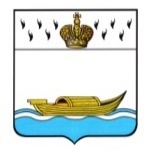 АДМИНИСТРАЦИЯВышневолоцкого городского округаПостановлениеот 12.10.2020                                                                                                   № 380г. Вышний ВолочекО внесении измененийв постановление АдминистрацииВышневолоцкого городского округаот 26.06.2020 № 271В соответствии с Постановлением Правительства Тверской области от 27.02.2020 № 60-пп «О государственной программе Тверской области «Развитие демографической и семейной политики Тверской области» на 2020 - 2025 годы», Уставом Вышневолоцкого городского округа Тверской области, Администрация Вышневолоцкого городского округа постановляет:1. Внести в Постановление Администрации  Вышневолоцкого городского округа от 26.06.2020 № 271 «Об утверждении Порядка обеспечения жилыми помещениями малоимущих многодетных семей, нуждающихся в жилых помещениях на территории муниципального образования Вышневолоцкий городской округ Тверской области» следующие изменения:- в Преамбуле слова «постановлением Правительства Тверской области от 29.12.2016 № 436-пп «О государственной программе Тверской области «Социальная поддержка и защита населения Тверской области» на 2017 - 2022 годы»» заменить словами «постановлением Правительства Тверской области от 27.02.2020 № 60-пп «О государственной программе Тверской области «Развитие демографической и семейной политики Тверской области» на 2020 - 2025 годы»»;- в пункте 1 Приложения к Постановлению Администрации  Вышневолоцкого городского округа от 26.06.2020 № 271 слова «в соответствии с государственной программой Тверской области «Социальная поддержка и защита населения Тверской области» на 2017 - 2022 годы, утвержденной Постановлением Правительства Тверской области от 29.12.2016 № 436-пп» заменить словами «в соответствии с государственной программой Тверской области «Развитие демографической и семейной политики Тверской области» на 2020 - 2025 годы, утвержденной Постановлением Правительства Тверской области от 27.02.2020 № 60-пп».2. Настоящее постановление вступает в силу со дня его принятия, подлежит официальному опубликованию в газете «Вышневолоцкая правда» и размещению на официальном сайте муниципального образования Вышневолоцкий городской округ Тверской области в информационно-телекоммуникационной сети «Интернет».3. Контроль за исполнением настоящего постановления возложить на Первого Заместителя Главы Администрации Вышневолоцкого городского округа Калинину О.Е.Глава	Вышневолоцкого городского округа			       Н.П. Рощина